FENOMENA MENJADI CITIZEN JOURNALISM DIKALANGAN SISWA SMAN 12 BANDUNG PADA ACARA NIGHTMARE SIDE DI RADIO ARDAN BANDUNGDiajukan Untuk Memenuhi Salah Satu Syarat MenempuhUjian Strata Satu (S1) pada Jurusan Ilmu KomunikasiKonsentrasi JurnalistikDisusun oleh :LUKI MUHAMMAD NURUL ARIFANDYNPM. 122050033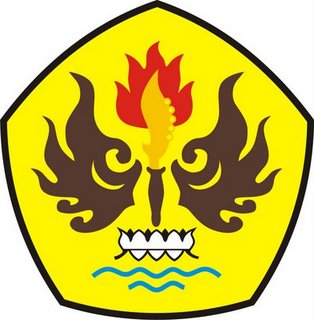 FAKULTAS ILMU SOSIAL DAN ILMU POLITIKUNIVERSITAS PASUNDANBANDUNG2017LEMBAR PENGESAHANFENOMENA MENJADI CITIZEN JOURNALISM DIKALANGAN SISWA SMAN 12 BANDUNG PADA ACARA NIGHTMARE SIDE DI RADIO ARDAN BANDUNGOleh :LUKI MUHAMMAD NURUL ARIFANDYNPM. 122050033 SKRIPSI               Untuk Memenuhi Salah Satu Syarat Ujian Guna Memperoleh Gelar Sarjana       Pada Program Studi Ilmu Komunikasi Bandung,       Januari 2017MenyetujuiPembimbing,      Dra Hj.Yulia Segarwati,MSi